КАК ПРИГОТОВИТЬ ДОМАШНИЙ ШОКОЛАДНЫЙ СЫРИнгредиенты:творог — 400 ггорький шоколад — 100 гмасло сливочное — 50 гсахар — 2 столовые ложкимолоко — 75 млсода пищевая — 1/2 чайной ложкиПриготовление сыра с шоколадом:1. Творог пробейте блендером до однородной кремовой массы.2. Добавьте молоко и соду. Еще раз взбейте.3. Переложите в небольшую кастрюльку, добавьте мягкое сливочное масло и поставьте на водяную баню.4. Варите 10-15 минут, постоянно помешивая, до расплавления творожной массы, которая получается полностью однородная, без единой крупинки, похожая на густую сгущенку.5. Снимите с огня и добавьте тертый шоколад, затем сахарный песок. Перемешайте до полного растворения и того, и другого продукта.6. Перелейте в подходящую емкость не слишком толстым слоем, дайте остыть и поставьте на 6 часов в холодильник для застывания.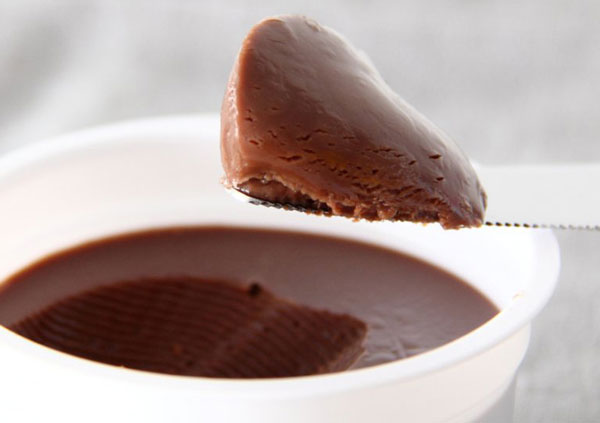 РЕЦЕПТ ШОКОЛАДНОГО ТВОРОЖНОГО СЫРАВ результате вы получите не приторный, деликатный сыр, сладковатый, с тонким ароматом специй и коньяка.Если вы любите сладкий сыр, то увеличьте количество сахара.Шоколадный сыр состав: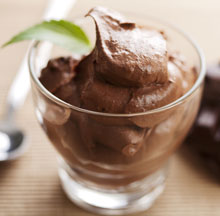 творог нежирный — 300 гяйцо куриное — 1 шт.масло сливочное — 2 ст. л.сода — 1/3 ч. л.соль — 1/3 ч. л.какао-порошок — 1 ч. л. с горкойванильный сахар — 10 гсахарная пудра — 1 ч. л.корица — на кончике ножаконьяк — 1 ч. л.Как приготовить шоколадный сыр из творога:1. В творог добавьте соль и соду, тщательно перемешайте и оставьте на столе на час.2. Разбейте сырое яйцо и положите размягченное масло. Перемешайте.3. Творожную массу поставьте на средний огонь и нагрейте до полного расплавления творога. Не забывайте периодически помешивать.4. Всыпьте какао, ванильный сахар, корицу, пудру и влейте коньяк. Быстро смешайте до полного растворения какао.5. Накройте емкость пищевой пленкой и оставьте на столе до полного остывания. Затем уберите шоколадный творожный сыр в холодильник до полного «созревания» минимум на 6-8 часов.ШОКОЛАДНЫЙ СЫР С ОРЕХАМИИнгредиенты: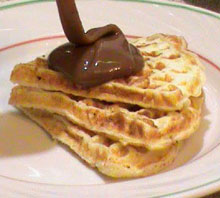 творог крупнозернистый – 1 кгмолоко жирное – 1 стакан граненыймасло сливочное свежее – 4 большие ложкисода пищевая – десертная ложкакакао-порошок — 2 ст. л.сахар — 4 ст. л.грецкие орехи — 4 ст. ложкиШоколадный сыр рецепт с орехами:1. Разотрите или пробейте блендером творог вместе с пищевой содой, а затем добавьте к ним молоко.2. Переложите полученную смесь в кастрюлю и поставьте на слабый огонь. Готовьте до плавления творога.3.  Выложите сливочное масло, сахар и какао. Перемешайте, поварите еще 1 минуту, выложите измельченные грецкие орехи и в горячем виде разлейте по формочкам. Поставьте в холодильник на несколько часов.Видео рецепт шоколадного сыра с орехами:Шоколадный плавленый сыр в домашних условиях имеет довольно высокую калорийность.Им не стоит злоупотреблять в период похудения, а также тем, кто следит за своей фигурой или страдает от ожирения. В этом заключается основной вред шоколадного сыра.А польза его такая же, как и у всех натуральных молочных продуктов.